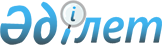 Об утверждении формы концепции заключения международного договора Республики КазахстанПриказ Министра иностранных дел Республики Казахстан от 11 марта 2014 года № 08-1-1-1/70. Зарегистрирован в Министерстве юстиции Республики Казахстан 11 апреля 2014 года № 9318

      В соответствии с пунктом 1 статьи 2-2 Закона Республики Казахстан от 30 мая 2005 года «О международных договорах Республики Казахстан», ПРИКАЗЫВАЮ:



      1. Утвердить прилагаемую форму концепции заключения международного договора Республики Казахстан.



      2. Международно-правовому департаменту обеспечить государственную регистрацию настоящего приказа в Министерстве юстиции Республики Казахстан и его официальное опубликование в официальных средствах массовой информации.



      3. Настоящий приказ вводится в действие со дня его государственной регистрации в Министерстве юстиции Республики Казахстан.      Министр иностранных дел

      Республики Казахстан                       Е. Идрисов

Утверждена             

приказом Министра иностранных дел

Республики Казахстан       

от 11 марта 2014 года № 08-1-1-1/70

Форма            

          Концепция заключения международного договора

_____________________________________________________________________

     (наименование международного договора, который предлагается

                           заключить)Первый руководитель             _________/        _________________

государственного органа          подпись        расшифровка подписи__________ дата
					© 2012. РГП на ПХВ «Институт законодательства и правовой информации Республики Казахстан» Министерства юстиции Республики Казахстан
				№Перечень сведений, которые должны быть отражены в концепцииИнформация государственного

органа1.Государственный орган, предлагающий заключение международного договора (в случае поступления инициативы со стороны иностранного государства или международной организации - отметить)2.Иностранное государство (государства) и/или международная организация (международные организации), с которыми предполагается заключить международный договор (в случае присоединения приложить перечень участников международного договора)3.Предмет регулирования международного договора, который предлагается заключить4.Цели международного договора, который предлагается заключить5.Обоснование целесообразности заключения международного договора6.Эффект (социальный, финансово-экономический, правовой, иной возможный эффект), ожидаемый от реализации международного договора в случае его заключения7.Предполагаемые сроки заключения международного договора8.Предполагаемые сроки проведения внутригосударственных процедур, необходимых для вступления международного договора в силу9.Государственные органы, ответственные за реализацию международного договора в случае его заключения10.Наличие других международных договоров с аналогичным предметом регулирования, участниками которых одновременно являются Республика Казахстан и иностранное государство (государства), с которым предполагается заключить международный договор (в том числе в рамках международных организаций)